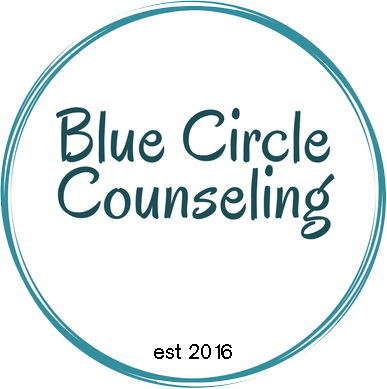 CLIENT ___________________________________________________Person completing this form    _____________________________________________         Date____________________Crisis StateNeeds WorkAverageExcellentAcceptable School BehaviorAcceptable School WorkPositive Relationships w/ School PersonnelPositive Relationships w/ PeersProductive & Peaceful Homework Time Experiences Joy RegularlyDoes Chores w/ 1 reminderCompliance on 1st requestUtilizes Free Time Independently & SafelyGets Enough Outdoor TimeAccepts Screen Time LimitsGenerally Follows RulesPositive Relationship w/ SiblingsPositive Relationship w/ Parents/GuardiansSteers Clear of Other’s BusinessParticipates in Family Games & Outings Sleep HabitsEating HabitsPersonal HygieneTreats Body AppropriatelyAccepts Failure AppropriatelyEmpathicThinks of Others Helps When AskedJumps in & Helps When Sees a Need w/o Being AskedManages Strong Emotions WellIs Aware of Needed Growth Areas Works Through Problems w/o Verbal AggressionWorks Through Problems w/o Physical AggressionAvoids Sneaky, Manipulative, Revenge Type BehaviorsDisplays Appropriate Affect for SituationsAccepts Consequences Gets to “Shine” in the Family RegularlyAware of Their Own Strengths & Weaknesses